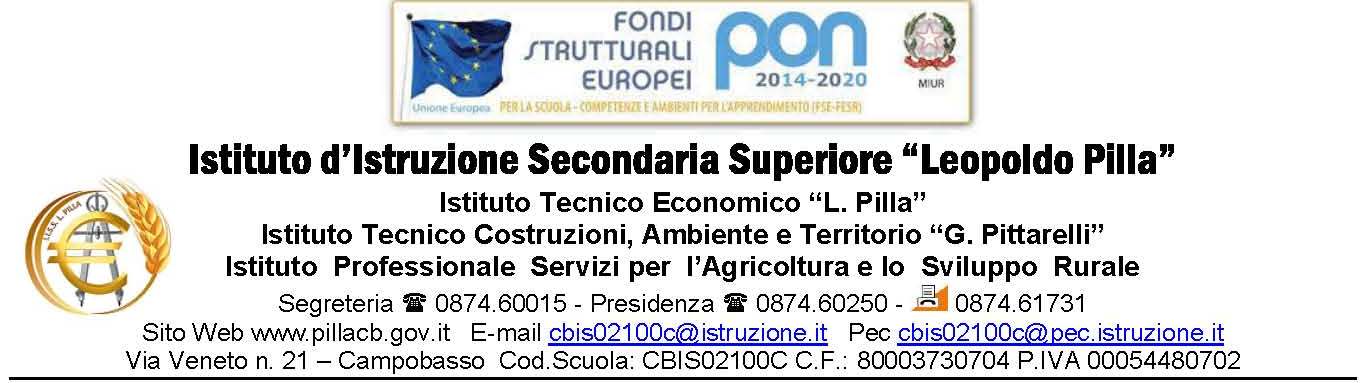 Al Dirigente Scolastico 										dell’ I.I.S.S. “L. Pilla”Via Veneto, 21             86100 CampobassoAllegato A. 1OGGETTO:DOMANDA DI PARTECIPAZIONE PER CONFERIMENTO INCARICO DI TUTOR INTERNO E DOCENTE ACCOMPAGNATOREFondi Strutturali Europei – Programma Operativo Nazionale “Per la scuola, competenze e ambienti per l’apprendimento” 2014-2020. Avviso pubblico 3781 del 05/04/2017 “Potenziamento dei percorsi di alternanza scuola-lavoro”. Asse I – Istruzione – Fondo Sociale Europeo (FSE).  Obiettivo Specifico 10.6 - Azione 10.6.6 e Obiettivo Specifico 10.2 - Azione 10.2.5 Sottoazione10.6.6A - Percorsi di alternanza scuola-lavoro in ambito interregionale: Progetto “LEARNING HOW TO PROMOTE FOOD AND WINE MARKET” Codice identificato del progetto:10.6.6A-FSEPON-MO-2017-4Il/La sottoscritto/a_________________________, nato/a il __________ a ___________________ e residente a in via_______________________________cap_____ , codice fiscale  , docente a tempo indeterminato presso  codesto  Istituto  per  la  classe  di  concorso ,  tel. _______________ e-mail ___________________CHIEDEdi partecipare, per il progetto di cui all’oggetto, alla selezione per l’incarico di:Tutor interno A tal fine   DICHIARA❏  di non avere condanne penali, di non essere stati destituiti da Pubbliche Amministrazioni e di essere in regola con gli obblighi di legge in materia fiscale; ❏  di non avere procedimenti penali in corso oppure di avere in corso il seguente procedimento penale: ………………………………………………………………………………………………………………….❏  di autorizzare al trattamento e alla comunicazione dei propri dati personali connessi al rapporto di lavoro (ai sensi dell’art. 4 comma 1 lettera d del D. Lgs n. 196/03); ❏  di accettare tutte le condizioni elencate nel Bando emanato dal Dirigente Scolastico per l’attribuzione del presente incarico; ❏  di accettare senza condizioni  la tempistica che verrà stabilita per la realizzazione del progetto;❏di avere diritto alla valutazione dei titoli elencati nell’apposita tabella di auto-valutazione sottostante, per un totale di punti …………. (in lettere: ……………………………………).In caso di attribuzione dell’incarico, dichiara: di candidarsi per la sottoazione ____________________________________di essere disponibile a svolgere l’incarico senza riserve; di assicurare la propria presenza alle riunioni collegate alla realizzazione del progetto; di assicurare la propria disponibilità per l’intera durata del progetto; .di documentare l’attività sulla piattaforma on-line “gestione degli interventi” per quanto di propria competenza; di consegnare a conclusione dell’attività tutta la documentazione inerente l’incarico. Il sottoscritto allega alla presente istanza:  curriculum vitae in formato europeo (con evidenziate le esperienze ed i titoli per i  quali si richiede la valutazione).Luogo e data          								Firma del candidatoTITOLI CULTURALI E PROFESSIONALIPUNTEGGIO ATTRIBUITODiploma di laurea (vecchio ordinamento o magistrale)5 punti massimo per  titolo (valutabile  un solo titolo);2 punti aggiuntivi per laurea in Lingua e letteratura straniere con abilitazione all’ insegnamento della lingua IngleseTipo di laurea:_____________________________________________________________________Punteggio (max. 7):voto   70-  80     p.1voto   81-  90       p.2voto   91-100      p.3voto 101-110      p.4voto 110 e lode   p.5 p. 2 in più per laurea in lingua e letteratura straniere (abilitazione insegnamento Inglese)Laurea triennale (in alternativa alla laurea di vecchio ordinamento o magistrale)4 punti massimo per titolo (valutabile un solo titolo)Tipo di laurea: _____________________________________________________________________Punteggio (max. 4):voto  70-  80  p.1voto  80-  90  p.1,50voto  91-100  p.2,50voto 101-110 p.3,50voto 110 e lode p.4Diploma di scuola secondaria di secondo grado (in alternativa alla laurea) 2 punti massimo per titolo (valutabile un solo titolo)Tipo: _____________________________________________________________________Punteggio (max. 2)voto 70- 80   p. 0,50voto 81- 90  p. 1voto 91-100 p. 1,50100 e lode   p.2Certificazione linguistica (Inglese)  A1/A2/B1/B2/C1/C22 punti massimo(valutabile un solo titolo di livello superiore)Punteggio (max. 2):A1 A2 p.1B1 B2  p.1,50C1C2   p.2Competenze informatiche certificate (ECDL, EIPASS, IC3 MICROSOFT, Corso sull’uso didattico dei tablet, Corso sull’uso didattico delle LIM, ecc)1 punto per ogni certificazione per   un massimo di 3Punteggio (max. 3):Corso_____________Corso_____________Corso_____________ESPERIENZE PROFESSIONALIPUNTEGGIO ATTRIBUITOEsperienza in qualità di tutor ASL1 punto per ogni incarico espletato per   un massimo di 3Punteggio (max. 3):Anno ______________Anno ______________Anno ______________Corsi formativi per ASL1 punto per ogni corso espletato per   un massimo di 2Punteggio (max. 2):Corso___________Corso___________Incarico F.S., Collaboratore DS, Staff, Nucleo di Valutazione, Coordinatore di classe.1 punto per ogni anno di  incarico  per   un massimo di 2Punteggio (max. 2):Incarico___________Incarico___________Esperienze all’estero come tutor o accompagnatore1 punto per ogni anno di esperienza per   un massimo di 2Punteggio (max. 2):Incarico___________Incarico___________Progettazione, collaborazione e/orealizzazione di progetti PON/POR1 punto per ogni esperienza documentata per un massimo di 3Punteggio (max. 3):Incarico___________Incarico___________Incarico___________Totale punti Totale punti                                                                                       /30                                                                                      /30